 Health Information Technology Occupations 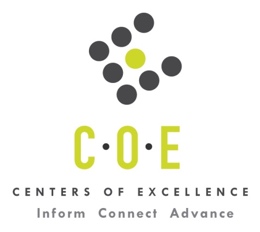 Labor Market Information ReportCity College of San FranciscoPrepared by the San Francisco Bay Center of Excellence for Labor Market ResearchJanuary 2019RecommendationBased on all available data, there appears to be a significant undersupply of Health Information Technology workers compared to the demand for this cluster of occupations in the Bay region and in the Mid-Peninsula sub-region (San Francisco and San Mateo Counties). The gap is about 652 students annually in the Bay region and 146 students annually in the Mid-Peninsula Sub-Region.This report also provides student outcomes data on employment and earnings for programs on TOP 1223.00 - Health Information Technology in the state and region. It is recommended that these data be reviewed to better understand how outcomes for students taking courses on this TOP code compare to potentially similar programs at colleges in the state and region, as well as to outcomes across all CTE programs at City College of San Francisco and in the region. IntroductionThis report profiles Health Information Technology Occupations in the 12 county Bay region and in the Mid-Peninsula sub-region for the review of an existing Health Information Technology AS Degree program at City College of San Francisco. Occupational DemandTable 1. Employment Outlook for Health Information Technology Occupations in Bay RegionSource: EMSI 2018.4Bay Region includes Alameda, Contra Costa, Marin, Monterey, Napa, San Benito, San Francisco, San Mateo, Santa Clara, Santa Cruz, Solano and Sonoma CountiesTable 2. Employment Outlook for Health Information Technology Occupations in Mid-Peninsula Sub-RegionSource: EMSI 2018.4Mid-Peninsula Sub-Region includes San Francisco and San Mateo CountiesJob Postings in Bay Region and Mid-Peninsula Sub-RegionTable 3. Number of Job Postings by Occupation for latest 12 months (Jan 2018 - Dec 2018)Source: Burning GlassTable 4. Top Job Titles for Health Information Technology Occupations for latest 12 months (Jan 2018 - Dec 2018)Source: Burning GlassIndustry ConcentrationTable 5. Industries hiring Health Information Technology Workers in Bay RegionSource: EMSI 2018.4Table 6. Top Employers Posting Health Information Technology Occupations in Bay Region and Mid-Peninsula Sub-Region (Jan 2018 - Dec 2018)Source: Burning GlassEducational SupplyCity College of San Francisco is the only community college in the Bay Region and Mid-Peninsula sub-region issuing 55 awards annually on TOP 1223.00 - Health Information Technology. Table 7. Awards on TOP 1223.00 - Health Information Technology in the Bay RegionSource: IPEDS, Data Mart and LaunchboardNOTE: Headcount of students who took one or more courses is for 2016-17. The annual average for awards is 2014-17 unless there are only awards in 2016-17. The annual average for other postsecondary is for 2013-16.Gap AnalysisBased on the data included in this report, there is a labor market gap in the Bay region with 707 annual openings for the Health Information Technology occupational cluster and 55 annual awards for an annual undersupply of 652 students. In the Mid-Peninsula sub-region there is also a gap with 201annual openings and 55 annual awards for an annual undersupply of 146 students.Student OutcomesTable 8. Four Employment Outcomes Metrics for Students Who Took Courses on TOP 1223.00 - Health Information TechnologySource: Launchboard Pipeline (version available on 1/15/19)Skills, Certifications and EducationTable 9. Top Skills for Health Information Technology Occupations in Bay Region (Jan 2018 - Dec 2018)Source: Burning GlassTable 10. Certifications for Health Information Technology Occupations in the Bay Region (Jan 2018 - Dec 2018)Note: 70% of records have been excluded because they do not include a certification. As a result, the chart below may not be representative of the full sample.Source: Burning GlassTable 11. Education Requirements for Health Information Technology Occupations in Bay Region Note: 47% of records have been excluded because they do not include a degree level. As a result, the chart below may not be representative of the full sample.Source: Burning GlassMethodologyOccupations for this report were identified by use of skills listed in O*Net descriptions and job descriptions in Burning Glass. Labor demand data is sourced from Economic Modeling Specialists International (EMSI) occupation data and Burning Glass job postings data. Educational supply and student outcomes data is retrieved from multiple sources, including CTE Launchboard and CCCCO Data Mart.SourcesO*Net OnlineLabor Insight/Jobs (Burning Glass) Economic Modeling Specialists International (EMSI)  CTE LaunchBoard www.calpassplus.org/Launchboard/ Statewide CTE Outcomes SurveyEmployment Development Department Unemployment Insurance DatasetLiving Insight Center for Community Economic DevelopmentChancellor’s Office MIS systemContactsFor more information, please contact:Doreen O’Donovan, Data Research Analyst, for Bay Area Community College Consortium (BACCC) and Centers of Excellence (CoE), doreen@baccc.net or (831) 479-6481John Carrese, Director, San Francisco Bay Center of Excellence for Labor Market Research, jcarrese@ccsf.edu or (415) 267-6544File Clerks (SOC 43-4071): File correspondence, cards, invoices, receipts, and other records in alphabetical or numerical order or according to the filing system used.  Locate and remove material from file when requested.Entry-Level Educational Requirement: High school diploma or equivalentTraining Requirement: Short-term on-the-job trainingPercentage of Community College Award Holders or Some Postsecondary Coursework: 44%Medical Records and Health Information Technicians (SOC 29-2071): Compile, process, and maintain medical records of hospital and clinic patients in a manner consistent with medical, administrative, ethical, legal, and regulatory requirements of the health care system.  Process, maintain, compile, and report patient information for health requirements and standards in a manner consistent with the healthcare industry’s numerical coding system.  Excludes “File Clerks” (43-4071).Entry-Level Educational Requirement: Postsecondary nondegree awardTraining Requirement: NonePercentage of Community College Award Holders or Some Postsecondary Coursework: 56%Occupation 2017 Jobs2022 Jobs5-Yr Change5-Yr % Change5-Yr Open-ingsAnnual Open-ings10% Hourly WageMedian Hourly WageFile Clerks3,4043,361(44) (1%)418412$10.75 $15.55 Medical Records and Health Information Technicians4,8385,276438 9%383295$15.84 $25.28 Total8,2438,6373945%800707$13.74 $21.26 Occupation 2017 Jobs2022 Jobs5-Yr Change5-Yr % Change5-Yr Open-ingsAnnual Open-ings10% Hourly WageMedian Hourly WageFile Clerks1,0851,0883 0%136132$10.83 $14.80 Medical Records and Health Information Technicians1,1241,262138 12%9769$16.49 $25.03 TOTAL2,2082,350141 6%233201$13.71 $20.01 OccupationBay RegionMid-PeninsulaMedical Records and Health Information Technicians3,4171,144File Clerks594251Total4,0111,395Common TitleBayMid-PeninsulaCommon TitleBayMid-PeninsulaFile Clerk291129Specialist3710Medical Biller20461Records Specialist3623Medical Coder14079Clerk3410Medical Billing Specialist11445Clinical Applications Systems Analyst3024Medical Records Clerk10427Medical Records Specialist304Clinical Systems Analyst10013Record Center Specialist264Records Clerk7335Clinical Documentation Consultant249Applications Analyst6917Management Analyst247Healthcare Data Analyst6036Medical Records247Medical Scribe5514Health Information Specialist233Epic Analyst4920File Management Clerk228Medical Records Technician4813Medical Records Assistant228Data Analyst4412Quality Specialist223Coder3811Registered Nurse224Industry – 6 Digit NAICS (No. American Industry Classification) CodesJobs in Industry (2017)Jobs in Industry (2022)% Change (2017-22)% in Industry (2017)General Medical and Surgical Hospitals (622110)1,0671,064 (2%)12.9%Offices of Physicians (except Mental Health Specialists) (621111)753748 (1%)9.1%Hospitals (Local Government) (903622)5355418%6.6%HMO Medical Centers (621491)46746826%5.7%EmployerBayEmployerBayEmployerMid-PeninsulaStanford Health Care107IBM19Healthcare It Leaders29Uc San Diego66Anthem Blue Cross17UC San Francisco Medical Center29Sutter Health54Blue Cross Blue Shield of California17Dignity Health18Kaiser Permanente39Department of Veterans Affairs16Blue Cross Blue Shield of California17Alameda Health System37US Army16Sutter Health14Sutter Medical Center36UnitedHealth Group16UnitedHealth Group14Healthcare It Leaders32Ciox Health15University California14UC San Francisco Medical Center31Hospital Corporation of America14Lucile Packard Children’s Hospital12Lucile Packard Children’s Hospital28Seneca Family Of Agencies14Navigant12Sutter Health Sacramento Sierra Region25State of California14University Of California San Francisco12Telecare Corporation25Apple Inc.13Ciox Health11University California25Seneca Center12Genentech11Navigant24University Of California San Francisco12Deloitte10Dignity Health23Bass Medical11IBM10County Santa Clara22Genentech11Adda Incorporated8Deloitte20Hill Physicians Medical Group/Primed11Sutter Health Sacramento Sierra Region8CollegeSub-RegionHeadcountAssociatesCertificatesTotalSan FranciscoMid-Peninsula343153955Total Bay RegionTotal Bay Region343153955Total Mid-Peninsula Sub-RegionTotal Mid-Peninsula Sub-Region3431539552015-16Bay 
(All CTE Programs)City College of San Francisco (All CTE Programs)State (1223.00)Bay (1223.00)Mid-Peninsula (1223.00)City College of San Francisco (1223.00)% Employed Four Quarters After Exit74%73%72%75%75%75%Median Quarterly Earnings Two Quarters After Exit$10,550$22,070$27,271$20,209$20,209$20,209Median % Change in Earnings46%50%31%64%64%64%% of Students Earning a Living Wage63%20%65%49%49%49%SkillPostingsSkillPostingsSkillPostingsMedical Coding892Medical Terminology263Systems Analysis172Customer Billing801Electronic Medical Records260Budgeting161Customer Service592Staff Management258Record Keeping158Data Entry521Health Insurance Portability and Accountability Act (HIPAA)256Medical Records Maintenance157Medical Billing504Health Information Management (HIM)249Technical Support157Epic Systems424CPT Coding248Claims Knowledge155Medical Records403Clinical Documentation240Copying148Billing369Health Information Technology (HIT)239Medical Abstraction148Patient Care352Information Systems239Filing146ICD-10351Data Analysis209Medical Records Review146Project Management328Spreadsheets198Clinical Information Systems / Technology143Scheduling324Health Information194Quality Management143Quality Assurance and Control304General Office Duties182Medical Release of Information (ROI)137Electronic Health Records270Administrative Support176Scanners136SQL269Accounting173Anatomy134CertificationPostingsCertificationPostingsEpic Certification272Advanced Cardiac Life Support (ACLS) Certification18Certified Professional Coder231Certified Medical Assistant18Registered Health Information Technician222Certified Tumor Registrar16Driver's License188Certified Hipaa Professional15Registered Health Information Administrator186Certified Coding Associate12Certified Coding Specialist137SAS Certification12Medical Billing and Coding Certification122Typing Certification11Registered Nurse122Basic Cardiac Life Support Certification10Certified Outpatient Coding (COC)82Certified Information Privacy Professional (CIPP)10Clinical Documentation Improvement Practitioner49Certified Interventional Radiology Cardiovascular Coder10Certified Clinical Document Specialist44Certified Cargo Security Professional8First Aid Cpr Aed41Advanced Programmer Certification7Basic Life Saving (BLS)27Cardiac Medicine7Security Clearance27IT Infrastructure Library (ITIL) Certification7Nurse Practitioner23Business Applications Certificate6Certified Professional Coder-Payer (CPC-P)22Cdl Class C6Emergency Medical Technician (EMT)19ITIL Certification6Project Management Certification19Six Sigma Certification6Education (minimum advertised)Latest 12 Mos. PostingsHigh school or vocational training960 (45%)Associate Degree190 (9%)Bachelor’s Degree or Higher980 (46%)